Одреди шта је здрава храна, исеци и залепи на тањир! Пријатно!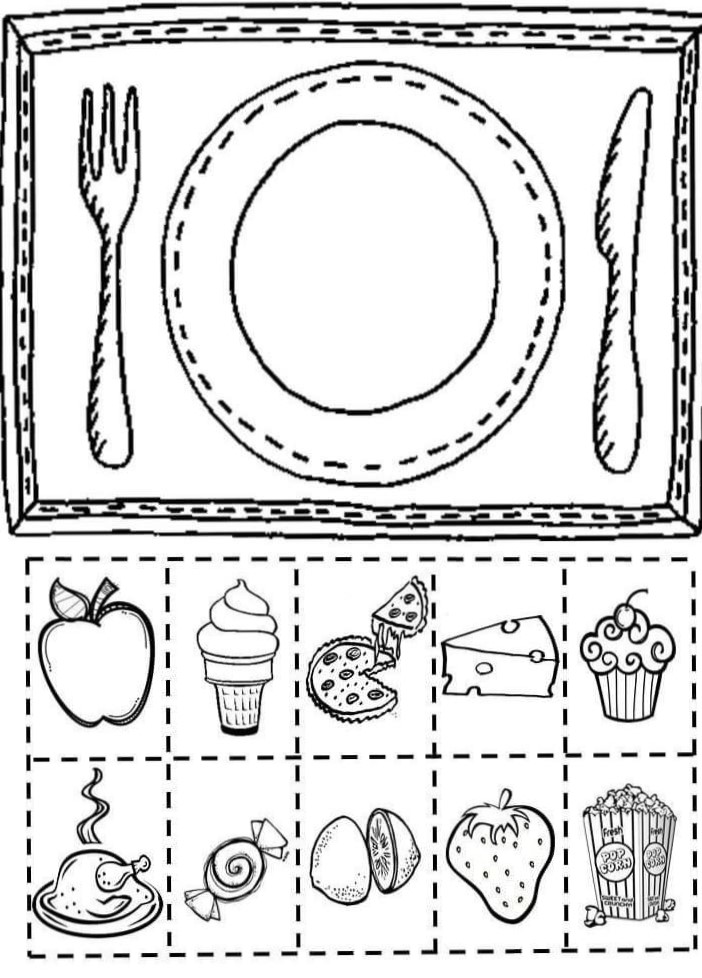 